3GPP TSG-SA5 Meeting #141-e 	S5-221388e-meeting, 17 - 26 January 2022Source:	Ericsson, Deutsche TelekomTitle:	Discussion paper on communication service assurance and monitoring of closed control loopsDocument for:	EndorsementAgenda Item:	6.4.101	Decision/action requestedIn this box give a very clear / short /concise statement of what is wanted.2	References[1]	SP 190781 New WID Closed loop SLS Assurance[2]	SP 200196 New WID on Enhanced Closed loop SLS assurance[3]	3GPP TS 28.535 Management and orchestration; Management services for communication service assurance; Requirements[4]	3GPP TS 28.536 Management and orchestration; Management services for communication service assurance; Stage 2 and stage 3[5]	3GPP TS 28.533 Management and orchestration; Architecture framework[6]	3GPP TS 28.532 Management and orchestration; Generic management services[7]	3GPP TS 28.541 Management and orchestration; 5G Network Resource Model (NRM); Stage 2 and stage 33	RationaleThe work item for Closed loop assurance [1] and enhanced Closed loop assurance [2] have produced the following specifications. - TS 28.535 [3] Management and orchestration; Management services for communication service assurance - TS 28.536 [4] Management and orchestration; Management services for communication service assurance; Stage 2 and stage 3Solution for SLS management servicesThe solution for communication service assurance uses generic management services specified in [6] together with which in a deployment scenario supports the automation brought to bear with a closed control loop. The text below provides some examples of how different management service can be used to support management tasks.To communication service assurance an SLS_ (for example a communication service assurance application) may use the generic management services to create a NetworkSlice (NSI) or NetworkSliceSubnet (NSSI) based on the requirements in the ServiceProfile or SliceProfile. An Assurance Closed Control Loop (ACCL) and the associated Assurance Goal(s) (AG) are created using the Create and Update operations provided by the ProvMnS [6]. After the configuration is completed the SLS_Consumer can make the ACCL active by setting the adminstrativeState=”Unlocked” and lifecyclePhase=”Operation” using the ProvMnS. When the ACCL is active the SLS_Consumer determines the goal fulfilment by either reading the attributes of the Assurance Report (AR) using the ProvMnS or by subscribing to notifications from the ProvMnS. Editor’s Note: AR is IOC but not contained by another IOC. The text assumes that AR is IOC contained by ACCL. A CR for this is submitted to this meeting. 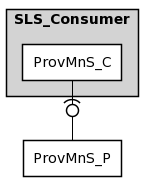 Figure 3.1 SLS_Consumer interacting with a producer using ProvMnSThe assurance data (measurements and KPI’s) needed to feed the ACCL is produced by a StreamingDataMnS producer or by a FileDataReporting producer. The assurance data producers must be configured to produce the required assurance data. Before an ACCL is operational the SLS_Consumer configures the StreamingDataMnS or FileDataReportingMnS on each of the assurance data producers. During closed control loop operation the SLS_Consumer interacts with the Provision MnS to continue meet the assurance goal.A communication service in the 3GPP management system is identified by an S-NSSAI (the Slice/ServiceType, SST in the S-NSSAI identifies a communication service). The ServiceProfile from which the assurance goal is derived includes the SST and optionally the S-NSSAI(s), see TS 28.541 [7]. The SliceProfile from which the assurance goal is derived includes the SST (serviceType) the S-NSSAI(s) ), see TS 28.541 [7]. In a deployment scenario the SLS_Consumer may need to filter the measurements and KPI’s per S-NSSAI and aggregate them to get the assurance data per ServiceProfile or per SliceProfile. The management services specified in [6] and shown in Figure 3.2 may be used to get the assurance data from performance measurements and KPI producers. 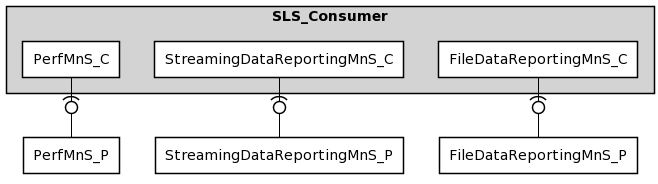 Figure 3.2 SLS_Consumer interacts with various producersThe assurance data (faults, alarms) needed to feed the ACCL is produced by a FaultMnS producer. The assurance data producers must be configured to produce the required assurance data. Before an ACCL is operational the SLS_Consumer configures the FaultMnS on each of the assurance data producers. During closed control loop operation the SLS_Consumer interacts with the Provisioning MnS to continue meet the assurance goal.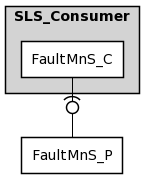 Figure 3.3 SLS_Consumer interacts with a producer using FaultMnS In a deployment scenario the SLS_Consumer may need to filter the faults/alarms per MF participating in the NetworkSlice (NSI) or NetworkSliceSubnet (NSSI) for which an ACCL is operational. A single fault/alarm may be used as assurance data to multiple ACCL’s. The FaultMns specified in [6] and shown in Figure 3.3 may be used to get the faults/alarms from performance measurements and KPI producers. 3.1 UML code for the Figures3.1.1 UML code for Figure 3.1@startumlskinparam backgroundColor whiteskinparam classBackgroundColor whiteskinparam classBorderColor blackskinparam rectangleBackgroundColor whiteskinparam rectangleBorderColor blackskinparam Shadowing falseskinparam noteBackgroundColor whiteskinparam noteBorderColor blackskinparam arrowColor blackhide circlehide membersrectangle ProvMnS_Prectangle FaultMnS_Prectangle PerfMnS_Prectangle StreamingDataMnS_Prectangle FileDataReportingMnS_Prectangle SLS_Consumer #lightgrey {  rectangle ProvMnS_C  rectangle FaultMnS_C  rectangle PerfMnS_C  rectangle StreamingDataMnS_C  rectangle FileDataReportingMnS_C}ProvMnS_C -(0- ProvMnS_PFaultMnS_C -(0- FaultMnS_PPerfMnS_C -(0- PerfMnS_PStreamingDataMnS_C -(0- StreamingDataMnS_P FileDataReportingMnS_C -(0- FileDataReportingMnS_P@enduml3.1.2 UML code for Figure 3.2@startumlskinparam backgroundColor whiteskinparam classBackgroundColor whiteskinparam classBorderColor blackskinparam rectangleBackgroundColor whiteskinparam rectangleBorderColor blackskinparam Shadowing falseskinparam noteBackgroundColor whiteskinparam noteBorderColor blackskinparam arrowColor blackhide circlehide membersrectangle PerfMnS_Prectangle StreamingDataReportingMnS_Prectangle FileDataReportingMnS_Prectangle SLS_Consumer #lightgrey {  rectangle PerfMnS_C  rectangle StreamingDataReportingMnS_C  rectangle FileDataReportingMnS_C}PerfMnS_C -(0- PerfMnS_PStreamingDataReportingMnS_C -(0- StreamingDataReportingMnS_PFileDataReportingMnS_C -(0- FileDataReportingMnS_P@enduml3.1.3 UML code for Figure 3.3@startumlskinparam backgroundColor whiteskinparam classBackgroundColor whiteskinparam classBorderColor blackskinparam rectangleBackgroundColor whiteskinparam rectangleBorderColor blackskinparam Shadowing falseskinparam noteBackgroundColor whiteskinparam noteBorderColor blackskinparam arrowColor blackhide circlehide membersrectangle FaultMnS_Prectangle SLS_Consumer #lightgrey {  rectangle FaultMnS_C}FaultMnS_C -(0- FaultMnS_P@enduml@enduml 4	Detailed proposal